Patient Online Registration Form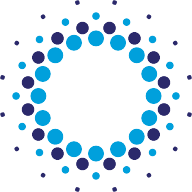 Access to GP online servicesI wish to have access to the following online services (tick all that apply):Application for online access to my medical recordI wish to access my medical record online and understand and agree with each statement (please tick)For practice use onlyImportant information – please read before returning this formIf you wish to, you can now use the internet to book appointments with a GP, request repeat prescriptions for any medications you take regularly and look at your medical record online. You can also still use the telephone or call in to the surgery for any of these services as well. It’s your choice.It will be your responsibility to keep your login details and password safe and secure. If you know or suspect that your record has been accessed by someone that you have not agreed should see it, then you should change your password immediately.If you can’t do this for some reason, we recommend that you contact the practice so that they can remove online access until you are able to reset your password.If you print out any information from your record, it is also your responsibility to keep this secure. If you are at all worried about keeping printed copies safe, we recommend that you do not make copies at all.Before you apply for online access to your record, there are some other things to consider.Although the chances of any of these things happening are very small, you will be asked that you have read and understood the following before you are given login details.SurnameFirst nameDate of birthAddressPostcodeEmail addressTelephone numberMobile numberBooking appointmentsRequesting repeat prescriptionsAccessing my medical recordI have read and understood the information on the reverse of this formI will be responsible for the security of the information that I see or downloadIf I choose to share my information with anyone else, this is at my own riskI will contact the practice as soon as possible if I suspect that my account has been accessed by someone without my agreement If I see information in my record that is not about me, or is inaccurate I will log out immediately and contact the practice as soon as possibleSignatureDateIdentity verified through(tick all that apply)                                                                                                                                     Vouching                                                                                   Vouching with information in record                                                                                                                                      Photo ID                                                                                                             Proof of residence                                                                                                                                     Vouching                                                                                   Vouching with information in record                                                                                                                                      Photo ID                                                                                                             Proof of residenceName & signature of verifierDateForgotten history; There may be something you have forgotten about in your record that you might find upsetting.Abnormal results or bad news; If your GP has given you access to test results or letters, you may see something that you find upsetting to you. This may occur before you have spoken to your doctor or while the surgery is closed and you cannot contact themChoosing to share your information with someone; It’s up to you whether or not you share your information with others – perhaps family members or carers. It’s your choice, but also your responsibility to keep the information safe and secure.Coercion; If you think you may be pressured into revealing details from your patient record to someone else against your will, it is best that you do not register for access at this time.Misunderstood information; Your medical record is designed to be used by clinical professionals to ensure that you receive the best possible care. Some of the information within your medical record may be highly technical, written by specialists and not easily understood. If you require further clarification, please contact the surgery for a clearer explanation. Information about someone else; If you spot something in the record that is not about you or notice any other errors, please log out of the system immediately and contact the practice as soon as possible.Proxy access; Parents may request a proxy access to their children’s records; this will cease automatically when the child reaches the age of 11. Any subsequent proxy access will need to be authorised by the patient subject to a competency test being completed. 